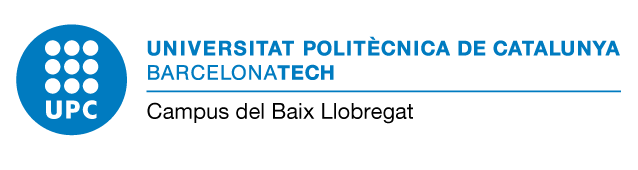                              Edifici D7 - C/Esteve Terradas, 10                             08860 Castelldefels  (Barcelona)                             Campus Baix Llobregat - Parc Mediterrani de la Tecnologia     SOL.LICITUD DE REVISIÓ DE CONVALIDACIONSNom i cognoms....................................................................................................................natural d.................................................... província d.........................................................amb  DNI/passaport núm. ..............................., que viu al carrer ........................................................................núm. ............, població d.............................. província d...................................................., C.P. .................., telèfon.................................Titulació :…………………………………………………………………………………………E X P O S A:Que en data ............................................ha rebut comunicació oficial de la resolució de convalidacions aprovada per la Comissió de Convalidacions de la Universitat Politècnica de Catalunya, en la qual s’han convalidat les assignatures següents:................................................................................................................................................................................................................................................................................................................................................................................................................................................................................................................................................................................D E M A N A:Que li sigui revisada la convalidació acordada i se li convalidin les assignatures següents, segons la documentació addicional que s’acompanya:............................................................................................................................................................................................................................................................................................................................................................................................................................................................................................................................................................................ Castelldefels, a............d ........................... de 20…..Em dono per assabentat de la informació bàsica sobre protecció de dades que es presenta a la   pàgina següent , i que he llegit.(Signatura de l’interessat)RECTOR MAGNÍFIC DE LA UNIVERSITAT POLITÈNICA DE CATALUNYAInformació sobre protecció de dadesInformació sobre protecció de dadesResponsable del tractamentUniversitat Politècnica de CatalunyaCampus del Baix Llobregathttps://cbl.upc.edu/cacbl.proteccio.dades@upc.eduDades de contacte del delegat de protecció de dades: Universitat Politècnica de Catalunyahttps://www.upc.edu/normatives/ca/proteccio-de-dades/normativa-europea-de-proteccio-de-dades/dades-de-contacte-del-delegat-de-proteccio-de-dadesFinalitat del tractament:F01.4 Admissió, matrícula, avaluació i gestió de l’expedient acadèmic dels estudiantshttps://rat.upc.edu/ca/registre-de-tractaments-de-dades-personals/F01.4Tramitar les sol.licituds de revisió d’estudis de convalidació dels estudiants o futurs estudiants del Campus del Baix LlobregatLegitimació:Exercici de poders públicshttps://www.upc.edu/normatives/ca/proteccio-de-dades/normativa-europea-de-proteccio-de-dades/legitimacioDestinataris:Les vostres dades no es comunicaran a tercers, tret que hi hagi una obligació legalDrets de les persones:Sol·licitar l’accés. La rectificació o supressió. La limitació del tractament. Oposar-se al tractament. Portabilitat de les dades.https://www.upc.edu/normatives/ca/proteccio-de-dades/normativa-europea-de-proteccio-de-dades/dretsTermini de conservació:Mentre sigui necessari per a qualsevol dels propòsits que es descriuen a la nostra política de conservacióhttps://www.upc.edu/normatives/ca/proteccio-de-dades/normativa-europea-de-proteccio-de-dades/politica-de-conservacio-de-les-dades-de-caracter-personalReclamació:Si no ha estat satisfet l’exercici dels vostres drets, podeu  presentar una reclamació davant  l’APDCAT: apdcat.gencat.cat